                                                                                              MATEŘSKÁ ŠKOLA               
                                                                                              BLANSKO
                                                                                              RODKOVSKÉHO 2a
                                                                                              PŘÍSPĚVKOVÁ ORGANIZACE
                                                                                              67801 BLANSKO

                 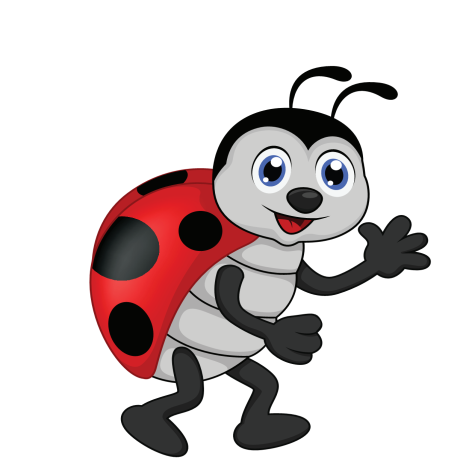 ŽÁDOST O PŘIJETÍ DÍTĚTE K PŘEDŠKOLNÍMU VZDĚLÁVÁNÍZÁKONNÝ ZÁSTUPCE DÍTĚTEJméno a příjmení matky: ……..……………………………………………………………….Jméno a příjmení otce: ………………………………………………………………………...Trvalé bydliště: ………………………………………………………………………………..Doručovací adresa: …………………………………………………………………………….Email, datová schránka: ……………………………………………………………………….Telefon: ………………………………………………………………………………………ŽÁDÁ O PŘIJETÍ DÍTĚTEJméno a příjmení dítěte: ………………………………………………………………………..Datum narození: ………………………………………………………………………………..Trvalé bydliště: …………………………………………………………………………………Státní občanství: ………………………………………………………………………………..K PŘEDŠKOLNÍMU VZDĚLÁNÍ V MATEŘSKÉ ŠKOLE, RODKOVSKÉHO 2a,

OD ………………………………………….
 DO ZAHÁJENÍ POVINNÉ ŠKOLNÍ DOCHÁZKY DO ZÁKLADNÍ ŠKOLYDatum nástupu k předškolnímu vzdělávání: …………………………………………………..Požadovaná délka docházky: a) Omezená                     c) Celodenní                                                 b) Polodenní                  d) Povinně předškolníDatum podání žádosti: …………………………………………………………………………Podpis zákonných zástupců  Matka: …………………………………………………………..                                                        Otec: …………………………………………………………….VYJÁDŘENÍ LÉKAŘE KE ZDRAVOTNÍMU STAVU DÍTĚTEJméno: …………………………………........................ Příjmení: ……………………………………………… Datum narození: ……………………………………… 1) Dítě se podrobilo všem stanoveným pravidelným očkováním podle zákona o ochraně veřejného zdraví dle ustanovení § 50 zákona č. 258/2000 Sb.                                                                   Ano                     Ne 2) Jsou odchylky v psychomotorickém vývoji dítěte, popřípadě jaké?                                                                   Ano                     Ne 3) Trpí dítě chronickým onemocněním, popřípadě jakým?                                                                   Ano                      Ne 4) Bere dítě pravidelně léky, popřípadě jaké?                                                                    Ano                       Ne Jiná sdělení lékaře: …………………………………………………………………………………………………………………………………………………………………………………………………… …………………………………………………………………………………………………DOPORUČUJI –  NEDOPORUČUJI PŘIJETÍ DÍTĚTE K PŘEDŠKOLNÍMU VZDĚLÁVÁNÍ  V MATEŘSKÉ ŠKOLE. 
        DATUM: 
          RAZÍTKO A PODPIS LÉKAŘE: INFORMACE O ZPRACOVÁNÍ OSOBNÍCH ÚDAJŮve smyslu čl. 13 nařízení EU 2016/679 o ochraně fyzických osob v souvislosti se zpracováním osobních údajů a o volném pohybu těchto údajů a o zrušení směrnice 95/46/ES (obecné nařízení o ochraně osobních údajů), dále jen „GDPR“ a zákona 110/2019 Sb.
ROZSAH, ÚČEL A PRÁVNÍ TITUL ZPRACOVÁNÍ OSOBNÍCH ÚDAJŮV rámci zpracování přihlášky dítěte/žáka dochází ke zpracování řady osobní údajů uchazeče (dítěte/žáka) a jeho zákonných zástupců, případně dalších osob. Účelem tohoto dokumentu je informovat Vás o rozsahu a účelech zpracování těchto údajů, o době jejich uložení a právech, která v souvislosti se zpracováním údajů má jak dotčený subjekt údajů (dítě, žák, zákonných zástupce), tak škola jako správce osobních údajů.PŘÍJEMCE ČI DALŠÍ ZPRACOVATELÉ OSOBNÍCH ÚDAJŮ(Komu naše organizace poskytuje osobní údaje dítěte a zákonných zástupců)V případě odvolání proti rozhodnutí o nepřijetí dítěte, žáka ke vzdělávání, je správní spis obsahující osobní údaje dítěte a zákonného zástupce předán odvolacímu orgánu, tím je místně příslušný Krajský úřad. Z důvodu technického zajištění přijímacího řízení může mít k osobním údajům v určitých případech správce výpočetní techniky školy nebo zřizovatele. Účelem takového zpracování je pouze zajištění bezchybného zpracování přihlášek, údaje jsou v takovém případě zpracovávány pouze v minimálním rozsahu a po nezbytně nutnou dobu ke splnění účelu.                                                                            LHŮTY PRO ZPRACOVÁNÍ OSOBNÍCH ÚDAJŮSprávce osobních údajů (škola) zpracovává osobní údaje uchazeče o vzdělávání a zákonných zástupců po dobu, po kterou bude vedeno přijímací řízení. Po skončení přijímacího řízení a případně řízení odvolacího budou uchovávány pouze údaje vyžadované zákonem a v souladu se spisovým a skartačním řádem školy (dostupný na vyžádání).Subjekt údajů (uchazeč a zákonných zástupce) má právo:na přístup ke všem svým osobním údajům, požadovat opravu osobních údajů, požadovat výmaz osobních údajů v případě, kdy se jedná o zpracování údajů na základě uděleného souhlasu nebo kdy ke zpracování pominul důvodna omezení zpracování osobních údajů, na přenositelnost osobních údajů k jinému správci, vznést námitku ohledně zpracování osobních údajů za podmínek stanovených nařízením o ochraně osobních údajů, g. odvolat souhlas se zpracováním osobních údajů, podat stížnost u Úřadu pro ochranu osobních údajů, pplk. Sochora 27, 170 00 Praha 7, www.uoou.cz. Škola osobní údaje uchazečů a zákonných zástupců nepředává do třetích zemí ani třetím osobám s výjimkou zřizovatele. K předání osobních údajů třetím osobám dochází pouze v zákonem určených případech nebo pouze se souhlasem subjektu údajů. Osobní údaje uchazečů a zákonných zástupců nejsou předmětem automatizovaného rozhodování, ani profilování.
Další informace jsou zveřejněny na stránkách školy umožňující školy nebo na požádání u ředitele školy, školského zařízení  Kontaktní údaje správce OÚKontaktní údaje správce OÚNázev právnické osoby dle Zřizovací listiny Mateřská škola Blansko, Rodkovského 2a, příspěvková organizaceAdresa sídla právnické osobyRodkovského 1587/2a, Blansko 67801Telefonické spojení 778 785 747Oficiální e-mail právnické osobyms_rodkovskeho@blansko.czID datové schránky fetkniuTitul, jméno, příjmení ředitele (statut. orgánu) Mgr. Jana MašátováKontaktní údaje pověřence pro ochranu osobních údajů (viz. Čl. 37 a násl. nařízeníKontaktní údaje pověřence pro ochranu osobních údajů (viz. Čl. 37 a násl. nařízeníNázev práv. osoby (je-li smluvním pověřencem), IČ J. K. accounting s.r.o., IČ 02734168Adresa sídla právnické osobyHybešova 726/42, 602 00 BrnoTelefonické spojení pověřence725 654 319Oficiální e-mail pověřencegdpr@jkaccounting.czID datové schránky mqhehgzTitul, jméno, příjmení pověřenceAdriana BlechováOSOBNÍ ÚDAJPRÁVNÍ TITUL ZPRACOVÁNÍÚČELJméno, příjmení,rodné číslodatum narození,místo narozeníadresa trvalého pobytu dítětestátní občanstvínárodnostPlnění právní povinnosti dle čl. 6 odst. 1 písm. c) „GDPR“ zákon č. 561/2004 Sb., o předškolním základním, středním, vyšším odborném a jiném vzdělávání (školský zákon), ve znění pozdějších předpisů zejména § 28zákon č. 500/2004 Sb., správní řád (ve znění pozdějších předpisů)Řízení o přijetí dítěte předškolnímu*, základnímu*, středoškolskému* vzdělávání*nehodící se škrtněteJméno, příjmení, trvalý pobyt zákonných zástupců dítětePlnění právní povinnosti dle čl. 6 odst. 1 písm. c) „GDPR“ zákon č. 561/2004 Sb., o předškolním základním, středním, vyšším odborném a jiném vzdělávání (školský zákon), ve znění pozdějších předpisů zejména § 28zákon č. 500/2004 Sb., správní řád (ve znění pozdějších předpisů)Řízení o přijetí dítěte předškolnímu*, základnímu*, středoškolskému* vzdělávání*nehodící se škrtněteKontaktní údaje zákonných zástupců dítěte, žákae-mailtelefondatová schránka (je-li zřízena)Souhlas subjektu údajů dle čl. 6 odst. 1 písm. a) „GDPR“ (uvedené osobní údaje jsou v žádosti o přijetí označeny jako nepovinné, vyplněním uděluje zákonný zástupce souhlas se zpracováním osobních údajů). V případě přijetí dítěte, žáka ke vzdělávání je zpracování kontaktního údaje zákonného zástupce nezbytným údajem dle školského zákona)Řízení o přijetí dítěte předškolnímu*, základnímu*, středoškolskému* vzdělávání*nehodící se škrtnětePohlaví dítětezdravotní pojišťovna dítěte,údaje o předškolním vzdělávání, odkladu povinné školní docházkySouhlas subjektu údajů dle čl. 6 odst. 1 písm. a) „GDPR“ (uvedené osobní údaje jsou v žádosti o přijetí označeny jako nepovinné, vyplněním uděluje zákonný zástupce souhlas se zpracováním osobních údajů)V případě přijetí dítěte, žáka se právní tituly zpracování těchto údajů mohou změnit.Řízení o přijetí dítěte předškolnímu*, základnímu*, středoškolskému* vzdělávání*nehodící se škrtněteJMÉNO A PŘÍJMENÍ DÍTĚTE, ŽÁKADATUMPODPIS ZÁKONNÝCH ZÁSTUPCŮ